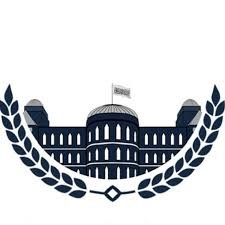 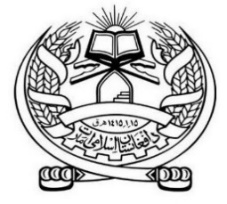  فـورم درخواستی بست‌های خدمات ملکی۱- د دې فورم سره خپل د تحصیل، کاري تجربې تائید شوي اسناد او تذکري کاپي ضمیمه کړئ / با این فورم اسناد تحصیلی تجارب کاری تأیید شده و کاپی تذکرۀ خویش را ضمیمه  نمایید.  یادداشت: تحصیلی اسناد مو باید د لوړو زده کړو وزارت لخوا تایید شوی وي. که  کاري تجربه مو په دولتي ارګان کي وي نو باید خلص سوانح ضمیمه کړئ او که په خصوصي سکتور یا هم مؤسیساتو کې مو کار کړی وي د قرارداد کاپي مو ضمیمه کړئ. د تقدیر نامو، ستاینلیکونو او نورو غیرضروري اسنادو له رالېږلو څخه ډډه وکړئ. / اسناد تحصیلی باید تأیید شده وزارت تحصیلات عالی باشد. تجارب کاری در صورتی که دولتی باشد، فورم خلص سوانح تأیید شده و در صورتی که تجارب کاری در سکتور خصوصی/ مؤسسات باشد، کاپی قرارداد کار ضمیمه گردد. از ارسال تصدیق نامه‎ها، تقدیرنامه‎ها و سایر اسناد اضافی جداً خود داری نماید.تعهد می‌سپارم که اطلاعات ثبت ‌شده در این فورم، درست است هرگاه خلاف آن ثابت شود، اداره حق دارد من را از پروسه حذف نماید. ژمنه کوم په دې فورمه کې درج شوي معلومات سم دي، که چېرې ناسم ثابت شي، اداره حق لري ما د استخدام له لړۍ حذف کړي. با احتراملاسلیک/ امضاءد دندي انتخاب/انتخاب وظیفهد دندي انتخاب/انتخاب وظیفهد دندي انتخاب/انتخاب وظیفهد دندي انتخاب/انتخاب وظیفهد دندي انتخاب/انتخاب وظیفهد دندي انتخاب/انتخاب وظیفهد دندي انتخاب/انتخاب وظیفهد دندي انتخاب/انتخاب وظیفهد دندي انتخاب/انتخاب وظیفهد دندي انتخاب/انتخاب وظیفهد دندي انتخاب/انتخاب وظیفهد دندي انتخاب/انتخاب وظیفهد دندي انتخاب/انتخاب وظیفهد دندې عنوان/ عنوان بستد دندې عنوان/ عنوان بستد دندې عنوان/ عنوان بستد دندې عنوان/ عنوان بستاداره/ وزارتاداره/ وزارتاداره/ وزارتاداره/ وزارتاداره/ وزارتاړوند ریاست / ریاست مربوطاړوند ریاست / ریاست مربوطاړوند ریاست / ریاست مربوطاړوند ریاست / ریاست مربوطبستبستبستبست ۱    ۲         ۳           ۴           ۵          ۶           ۷        ۸ ۱    ۲         ۳           ۴           ۵          ۶           ۷        ۸ ۱    ۲         ۳           ۴           ۵          ۶           ۷        ۸ ۱    ۲         ۳           ۴           ۵          ۶           ۷        ۸ ۱    ۲         ۳           ۴           ۵          ۶           ۷        ۸ ۱    ۲         ۳           ۴           ۵          ۶           ۷        ۸ ۱    ۲         ۳           ۴           ۵          ۶           ۷        ۸ ۱    ۲         ۳           ۴           ۵          ۶           ۷        ۸ ۱    ۲         ۳           ۴           ۵          ۶           ۷        ۸شخصي معلومات / معلومات شخصی شخصي معلومات / معلومات شخصی شخصي معلومات / معلومات شخصی شخصي معلومات / معلومات شخصی شخصي معلومات / معلومات شخصی شخصي معلومات / معلومات شخصی شخصي معلومات / معلومات شخصی شخصي معلومات / معلومات شخصی شخصي معلومات / معلومات شخصی شخصي معلومات / معلومات شخصی شخصي معلومات / معلومات شخصی شخصي معلومات / معلومات شخصی شخصي معلومات / معلومات شخصی نام/ نومنام/ نومد پلار نوم / نام پدر د پلار نوم / نام پدر د پلار نوم / نام پدر تخلصتخلصد تذکرې شمیره/ شمارۀ تذکرهد تذکرې شمیره/ شمارۀ تذکرهد تذکرې شمیره/ شمارۀ تذکرهملیتملیتد زیږېدو ځای / محل تولدد زیږېدو ځای / محل تولدد زیږېدو ځای / محل تولدولایتولایتد زیږېدو نېټه / تاریخ تولدد زیږېدو نېټه / تاریخ تولدد زیږېدو نېټه / تاریخ تولدد اړیکو شمیره / شمارۀ تماسد اړیکو شمیره / شمارۀ تماسجنسیت:     جنسیت:     جنسیت:       نارینه/ مرد                 ښڅینه / زن    نارینه/ مرد                 ښڅینه / زن    نارینه/ مرد                 ښڅینه / زن    نارینه/ مرد                 ښڅینه / زن  د  یوه خپل/ قریب نوم او د اړیکو شمیرهاسم و شمارۀ تماس یکی از نزدیکاند  یوه خپل/ قریب نوم او د اړیکو شمیرهاسم و شمارۀ تماس یکی از نزدیکانایمیل/بریښنالیک:ایمیل/بریښنالیک:ایمیل/بریښنالیک:ایمیل/بریښنالیک:ایمیل/بریښنالیک:ایمیل/بریښنالیک:ایمیل/بریښنالیک:دایمی پته / آدرس دایمی دایمی پته / آدرس دایمی دایمی پته / آدرس دایمی دایمی پته / آدرس دایمی دایمی پته / آدرس دایمی دایمی پته / آدرس دایمی دایمی پته / آدرس دایمی او سنۍ پته / آدرس فعلیاو سنۍ پته / آدرس فعلیاو سنۍ پته / آدرس فعلیاو سنۍ پته / آدرس فعلیاو سنۍ پته / آدرس فعلیاو سنۍ پته / آدرس فعلیولایتولایتولایتولسوالیولسوالیولسوالیولسوالیولایتولایتولایتولایتولسوالیولسوالیزده کړي /تحصیلات زده کړي /تحصیلات زده کړي /تحصیلات زده کړي /تحصیلات زده کړي /تحصیلات زده کړي /تحصیلات زده کړي /تحصیلات زده کړي /تحصیلات زده کړي /تحصیلات زده کړي /تحصیلات زده کړي /تحصیلات زده کړي /تحصیلات زده کړي /تحصیلات د زدکړو کچه/ درجه تحصیل د زده کړي ځای / مرجع تحصیلی د زده کړي ځای / مرجع تحصیلی د زده کړي ځای / مرجع تحصیلی د زده کړي ځای / مرجع تحصیلی تحصیلي رشته/ رشتۀ تحصیلی تحصیلي رشته/ رشتۀ تحصیلی تحصیلي رشته/ رشتۀ تحصیلی د پیل‏نیټه/ سال شمولیت/د پیل‏نیټه/ سال شمولیت/د پایته رسولونیټه / سال فراغت د پایته رسولونیټه / سال فراغت نوعیت تحصیل (روزانه /شبانه)  دوکتورا                          ماستر              لیسانس           فوق بکلوریا     د کوم ژبو سره آشنایی لری؟ / به کدام زبانها بلدیت دارید؟د کوم ژبو سره آشنایی لری؟ / به کدام زبانها بلدیت دارید؟د کوم ژبو سره آشنایی لری؟ / به کدام زبانها بلدیت دارید؟د کوم ژبو سره آشنایی لری؟ / به کدام زبانها بلدیت دارید؟ژبې / زبان‎هالوستل / خواندنلیکل / نوشتنخبرې کول / صحبت کردندریپښتوانگلیسید کمپوټر مهارتونه / مهارت‌های کمپیوترد کمپوټر مهارتونه / مهارت‌های کمپیوترد کمپوټر مهارتونه / مهارت‌های کمپیوترد کمپوټر مهارتونه / مهارت‌های کمپیوترپروگرامونه / برنامه‎هاابتدایي / ابتداییمنځنۍ / متوسطډیرښه / عالیکاري تجربه / تجربۀ کاری کاري تجربه / تجربۀ کاری کاري تجربه / تجربۀ کاری کاري تجربه / تجربۀ کاری کاري تجربه / تجربۀ کاری اداره / وزارت / مرجعد دندې عنوان / عنوان وظیفه د دندې د پیل نېټه / تاریخ شروع وظیفه د دندې د پای نېټه/ تاریخ ختم وظیفه تعداد کارمندان تحت اثر 